Semmes Middle School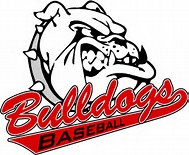 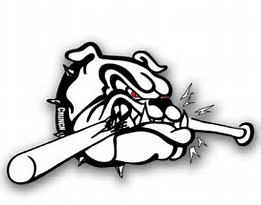 Baseball Schedule 2020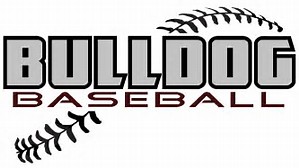 DATELOCATIONOPPONENTTIMEAREA GAMEThurs. Feb. 13HOMEHankins4:00Fri. Feb. 14HOMEGrand Bay4:00Semmes TournamentFri. Feb. 14HOMEGrand Bay v. McGill6:00Semmes TournamentSat. Feb. 15HOMEMcGill10:00Semmes TournamentSat. Feb. 15HOMECausey12:00Semmes TournamentMon. Feb. 17AWAY @ CitronelleLott4:00/6:00Thurs. Feb. 20HOMEMCTS4:00Thurs. March 5HOMEAlba4:00/6:00Mon. March 9HOMEDenton4:00Thurs. March 12HOMEClark4:00Mon. March 16AWAY @ Grand BayGrand Bay4:00/6:00Thurs. March 19AWAY @ Trimmer ParkPillans4:00 Mon. March 23HOMEScarborough3:30Thurs. March 26HOMEPhilips4:00/6:00Thurs. April 9AWAY @ CauseyCausey3:30Mon. April 13- Wed. April 15First Round PlayoffsThurs. April 16Championship Game